ΠΕΡΙΛΗΨΗ ΤΩΝ ΧΑΡΑΚΤΗΡΙΣΤΙΚΩΝ ΤΟΥ ΠΡΟΪΟΝΤΟΣ1.	ΟΝΟΜΑΣΙΑ ΤΟΥ ΦΑΡΜΑΚΕΥΤΙΚΟΥ ΠΡΟΪΟΝΤΟΣSIRANALEN 20mg/ml πόσιμο διάλυμα2.	ΠΟΙΟΤΙΚΗ ΚΑΙ ΠΟΣΟΤΙΚΗ ΣΥΝΘΕΣΗΚάθε ml περιέχει 20 mg πρεγκαμπαλίνη.Έκδοχα με γνωστές δράσεις: παραϋδροξυβενζοϊκός μεθυλεστέρας (E218) και παραϋδροξυβενζοϊκός προπυλεστέρας (E216).Κάθε ml περιέχει 1,3 mg παραϋδροξυβενζοϊκού μεθυλεστέρα (E218), 0,163mg παραϋδροξυβενζοϊκού προπυλεστέρα (E216), 0,14mg δεξτρόζη μονοϋδρική.Για τον πλήρη κατάλογο των εκδόχων, βλ. παράγραφο 6.1.3.	ΦΑΡΜΑΚΟΤΕΧΝΙΚΗ ΜΟΡΦΗΠόσιμο διάλυμαΔιαυγές άχρωμο διάλυμα με οσμή φράουλας.4.	ΚΛΙΝΙΚΕΣ ΠΛΗΡΟΦΟΡΙΕΣ4.1	Θεραπευτικές ενδείξειςΝευροπαθητικός πόνοςΤο Siranalen ενδείκνυται για τη θεραπεία του περιφερικού και κεντρικού νευροπαθητικού πόνου σε ενήλικες.ΕπιληψίαΤο Siranalen ενδείκνυται ως συμπληρωματική θεραπεία σε ενήλικες με εστιακές επιληπτικές κρίσεις με ή χωρίς δευτερογενή γενίκευση.Διαταραχή Γενικευμένου ΆγχουςΤο Siranalen ενδείκνυται για τη θεραπεία της Διαταραχής Γενικευμένου Άγχους (ΔΓΑ) στους ενήλικες.4.2	Δοσολογία και τρόπος χορήγησηςΔοσολογίαΗ δόση κυμαίνεται από 150 έως 600 mg (7,5 έως 30 ml) ημερησίως, χορηγούμενα είτε σε δύο ή σε τρεις διηρημένες δόσεις.Νευροπαθητικός πόνοςΗ θεραπεία με πρεγκαμπαλίνη μπορεί να αρχίσει με μία δόση των 150 mg (7,5 ml) ημερησίως, χορηγούμενα είτε σε δύο ή σε τρεις διηρημένες δόσεις. Με βάση την απόκριση και την ανεκτικότητα του κάθε ασθενούς, η δόση μπορεί, μετά από ένα χρονικό διάστημα 3 έως 7 ημερών, να αυξηθεί σε 300 mg (15 ml) ημερησίως, και, εάν είναι απαραίτητο, στη μέγιστη δόση των 600 mg (30 ml) ημερησίως μετά από ένα πρόσθετο χρονικό διάστημα 7 ημερών.ΕπιληψίαΗ θεραπεία με πρεγκαμπαλίνη μπορεί να αρχίσει με μία δόση των 150 mg (7,5 ml) ημερησίως, χορηγούμενα είτε σε δύο ή σε τρεις διηρημένες δόσεις. Με βάση την απόκριση και την ανεκτικότητα του κάθε ασθενούς, η δόση μπορεί να αυξηθεί μετά από μία εβδομάδα, σε 300 mg (15 ml) ημερησίως. Η μέγιστη δόση των 600 mg (30 ml) ημερησίως, μπορεί να επιτευχθεί μετά από μία επιπλέον εβδομάδα.Διαταραχή Γενικευμένου ΆγχουςΗ δόση κυμαίνεται από 150 έως 600 mg (7,5 έως 30 ml) ημερησίως, χορηγούμενα σε δύο ή τρεις διηρημένες δόσεις. Η ανάγκη για θεραπεία πρέπει να επανεκτιμάται τακτικά.Η θεραπεία με πρεγκαμπαλίνη μπορεί να ξεκινήσει με μία δόση των 150 mg (7,5 ml) ημερησίως. Η δόση, με βάση την ατομική απόκριση και την ανεκτικότητα του ασθενούς, μπορεί να αυξηθεί στα 300 mg (15 ml) ημερησίως, έπειτα από 1 εβδομάδα. Έπειτα από μία επιπρόσθετη εβδομάδα, η δόση μπορεί να αυξηθεί στα 450 mg (22,5 ml) ημερησίως. Η μέγιστη δόση των 600 mg (30 ml) ημερησίως μπορεί να επιτευχθεί έπειτα από μία επιπρόσθετη εβδομάδα.Διακοπή της πρεγκαμπαλίνηςΣύμφωνα με την ισχύουσα κλινική πρακτική, εάν η χρήση της πρεγκαμπαλίνης πρέπει να διακοπεί, συνιστάται η διακοπή της να πραγματοποιηθεί βαθμιαία, σε διάστημα τουλάχιστον μίας εβδομάδας, ανεξάρτητα από την ένδειξη (βλ. παραγράφους 4.4 και 4.8).Ασθενείς με νεφρική δυσλειτουργίαΗ πρεγκαμπαλίνη αποβάλλεται από τη συστηματική κυκλοφορία κυρίως με απέκκριση από τους νεφρούς ως αμετάβλητο φάρμακο. Καθώς η κάθαρση της πρεγκαμπαλίνης είναι ευθέως ανάλογη της κάθαρσης της κρεατινίνης (βλ. παράγραφο 5.2), η μείωση της δόσης σε ασθενείς με επηρεασμένη νεφρική λειτουργία πρέπει να εξατομικεύεται σύμφωνα με την κάθαρση της κρεατινίνης (CLcr), όπως φαίνεται στον Πίνακα 1, υπολογιζόμενη σύμφωνα με τον ακόλουθο τύπο:Η πρεγκαμπαλίνη απομακρύνεται αποτελεσματικά από το πλάσμα με αιμοδιύλιση (50% του φαρμάκου σε 4 ώρες). Για τους ασθενείς που κάνουν αιμοδιύλιση, η ημερήσια δόση της πρεγκαμπαλίνης πρέπει να προσαρμόζεται βάσει της νεφρικής λειτουργίας. Εκτός από την ημερήσια δόση, πρέπει να χορηγείται και μία συμπληρωματική δόση αμέσως μετά από κάθε 4-ωρη συνεδρία της αιμοδιύλισης (βλ. Πίνακα 1).Πίνακας 1. Προσαρμογή της δόσης της πρεγκαμπαλίνης βάσει της νεφρικής λειτουργίαςTID = Τρεις διηρημένες δόσεις.BID = Δύο διηρημένες δόσεις.* H συνολική ημερήσια δόση (mg/ημέρα) πρέπει να διαιρείται όπως ενδείκνυται από το δοσολογικό σχήμα ώστε να προκύπτουν mg/δόση.+ Η συμπληρωματική δόση είναι μία άπαξ επιπρόσθετη δόση.Ασθενείς με ηπατική δυσλειτουργίαΔεν απαιτείται προσαρμογή της δόσης σε ασθενείς με ηπατική δυσλειτουργία (βλ. παράγραφο 5.2).Παιδιατρικός πληθυσμόςΗ ασφάλεια και η αποτελεσματικότητα της πρεγκαμπαλίνης σε παιδιά ηλικίας κάτω των 12 ετών και σε εφήβους (ηλικίας 12-17 ετών) δεν έχει αποδειχθεί. Τα διαθέσιμα δεδομένα που υπάρχουν προς το παρόν περιγράφονται στις παραγράφους 4.8, 5.1 και 5.2, αλλά δεν μπορούν να γίνουν συστάσεις για τη δοσολογία.Ηλικιωμένοι (ηλικίας άνω των 65 ετών)Σε ηλικιωμένους ασθενείς μπορεί να χρειαστεί μείωση της δόσης της πρεγκαμπαλίνης, λόγω μειωμένης νεφρικής λειτουργίας (βλ. ασθενείς με νεφρική δυσλειτουργία).Τρόπος χορήγησηςΤο Siranalen μπορεί να λαμβάνεται με ή χωρίς τροφή.Το Siranalen είναι για χρήση από του στόματος μόνο.Μια βαθμονομημένη σύριγγα για χρήση από του στόματος και ένας Προσαρμογέας σύριγγας διατίθενται με το προϊόν.Βλ. παράγραφο 6.6 για πληροφορίες σχετικές με τη χορήγηση.4.3	ΑντενδείξειςΥπερευαισθησία στη δραστική ουσία ή σε κάποιο από τα έκδοχα που αναφέρονται στην παράγραφο 6.1. 4.4	Ειδικές προειδοποιήσεις και προφυλάξεις κατά τη χρήσηΔιαβητικοί ασθενείςΣύμφωνα με την ισχύουσα κλινική πρακτική, ορισμένοι διαβητικοί ασθενείς, που παίρνουν βάρος κατά τη θεραπεία με πρεγκαμπαλίνη, μπορεί να χρειαστούν ρύθμιση των υπογλυκαιμικών τους φαρμακευτικών προϊόντων.Αντιδράσεις υπερευαισθησίαςΑπό την αποκτηθείσα εμπειρία μετά την κυκλοφορία του φαρμάκου στην αγορά έχουν υπάρξει αναφορές αντιδράσεων υπερευαισθησίας, συμπεριλαμβανομένων περιπτώσεων αγγειοοιδήματος. Η πρεγκαμπαλίνη θα πρέπει να διακόπτεται αμέσως, αν εμφανισθούν συμπτώματα αγγειοοιδήματος, όπως οίδημα προσώπου, περιστοματικής περιοχής ή ανωτέρου αναπνευστικού.Ζάλη, υπνηλία, απώλεια συνείδησης, σύγχυση και επηρεασμένη διανοητική κατάστασηΗ θεραπεία με πρεγκαμπαλίνη έχει συσχετιστεί με ζάλη και υπνηλία, που μπορεί να αυξήσουν την πιθανότητα τραυματισμού από ατύχημα (πτώση) στους ηλικιωμένους. Έχουν υπάρξει επίσης αναφορές απώλειας συνείδησης, σύγχυσης και επηρεασμένης διανοητικής κατάστασης μετά την κυκλοφορία του προϊόντος στην αγορά. Ως εκ τούτου, στους ασθενείς πρέπει να δίνεται συμβουλή να είναι προσεκτικοί μέχρι να εξοικειωθούν με τις πιθανές αντιδράσεις που μπορεί να έχουν στο φαρμακευτικό προϊόν.Αντιδράσεις σχετικές με την όρασηΣε ελεγχόμενες δοκιμές, μία μεγαλύτερη αναλογία ασθενών που ελάμβαναν θεραπεία με πρεγκαμπαλίνη ανέφεραν θάμβος όρασης, από ότι ασθενείς που ελάμβαναν θεραπεία με εικονικό φάρμακο, το οποίο αντιμετώπισε την πλειοψηφία των περιστατικών, με τη συνέχιση της χορήγησης. Στις κλινικές μελέτες στις οποίες διεξήχθηκε οφθαλμολογικός έλεγχος, η συχνότητα εμφάνισης μείωσης της οπτικής οξύτητας και μεταβολών του οπτικού πεδίου ήταν μεγαλύτερη σε ασθενείς που ελάμβαναν θεραπεία με πρεγκαμπαλίνη, από ότι σε ασθενείς που ελάμβαναν θεραπεία με εικονικό φάρμακο. Η συχνότητα εμφάνισης βυθοσκοπικών μεταβολών ήταν μεγαλύτερη σε ασθενείς που ελάμβαναν θεραπεία με εικονικό φάρμακο (βλ. παράγραφο 5.1).Στην αποκτηθείσα εμπειρία μετά την κυκλοφορία του φαρμάκου στην αγορά, έχουν αναφερθεί επίσης οπτικές ανεπιθύμητες ενέργειες, συμπεριλαμβανομένης της απώλειας όρασης, του θάμβους όρασης ή άλλων μεταβολών της οπτικής οξύτητας, οι περισσότερες εκ των οποίων ήταν παροδικές. Η διακοπή της πρεγκαμπαλίνης μπορεί να έχει ως αποτέλεσμα την αποδρομή ή τη βελτίωση αυτών των οπτικών συμπτωμάτων.Νεφρική ανεπάρκειαΈχουν αναφερθεί περιπτώσεις νεφρικής ανεπάρκειας, και σε κάποιες περιπτώσεις με τη διακοπή της πρεγκαμπαλίνης έχει παρουσιαστεί αναστροφή αυτής της ανεπιθύμητης ενέργειας.Διακοπή συγχορηγούμενων αντι-επιληπτικών φαρμακευτικών προϊόντωνΔεν υπάρχουν επαρκή στοιχεία για την διακοπή συγχορηγούμενων αντι-επιληπτικών φαρμακευτικών προϊόντων, ώστε, όταν έχει επιτευχθεί ο έλεγχος των σπασμών με την πρεγκαμπαλίνη ως συμπληρωματική θεραπεία, να δίνεται η πρεγκαμπαλίνη ως μονοθεραπεία.Στερητικά συμπτώματαΜετά από διακοπή βραχυχρόνιας και μακροχρόνιας θεραπείας με πρεγκαμπαλίνη, έχουν παρατηρηθεί στερητικά συμπτώματα σε μερικούς ασθενείς. Έχουν αναφερθεί τα παρακάτω: αϋπνία, κεφαλαλγία, ναυτία, άγχος, διάρροια, γριππώδες σύνδρομο, νευρικότητα, κατάθλιψη, άλγος, σπασμός, υπεριδρωσία και ζάλη, τα οποία υποδηλώνουν σωματική εξάρτηση. Ο ασθενής θα πρέπει να ενημερώνεται για αυτά κατά την έναρξη της θεραπείας.Σπασμοί, συμπεριλαμβανομένου του status epilepticus και των σπασμών γενικευμένης επιληψίας, μπορεί να εμφανισθούν κατά τη διάρκεια χρήσης της πρεγκαμπαλίνης ή σύντομα μετά τη διακοπή της πρεγκαμπαλίνης.Αναφορικά με τη διακοπή μακροχρόνιας θεραπείας με πρεγκαμπαλίνη, τα δεδομένα υποδεικνύουν ότι η συχνότητα εμφάνισης και η βαρύτητα των στερητικών συμπτωμάτων μπορεί να είναι δοσοεξαρτώμενες.Συμφορητική καρδιακή ανεπάρκειαΜετά την κυκλοφορία του φαρμάκου στην αγορά, έχουν υπάρξει αναφορές συμφορητικής καρδιακής ανεπάρκειας, σε κάποιους ασθενείς που ελάμβαναν πρεγκαμπαλίνη. Αυτές οι αναφορές παρατηρούνται κυρίως σε ηλικιωμένους ασθενείς με καρδιαγγειακά προβλήματα, κατά τη διάρκεια θεραπείας με πρεγκαμπαλίνη για μία από τις νευροπαθητικές της ενδείξεις. Η πρεγκαμπαλίνη θα πρέπει να χρησιμοποιείται με προσοχή σε αυτούς τους ασθενείς. Με τη διακοπή της πρεγκαμπαλίνης μπορεί να αποδράμει αυτή η αντίδραση.Θεραπεία του κεντρικού νευροπαθητικού πόνου λόγω βλάβης του νωτιαίου μυελούΣτη θεραπεία του κεντρικού νευροπαθητικού πόνου λόγω βλάβης του νωτιαίου μυελού είχε αυξηθεί γενικώς η συχνότητα εμφάνισης των ανεπιθύμητων ενεργειών, οι ανεπιθύμητες ενέργειες του κεντρικού νευρικού συστήματος και ειδικότερα η υπνηλία. Αυτό μπορεί να αποδοθεί σε μία αθροιστική δράση εξαιτίας των συγχορηγούμενων φαρμακευτικών προϊόντων (π.χ. φάρμακα κατά της σπαστικότητας) που χρειάζονται για αυτήν την κατάσταση. Το γεγονός αυτό θα πρέπει να λαμβάνεται υπόψιν όταν συνταγογραφείται η πρεγκαμπαλίνη σε αυτήν την κατάσταση.Αυτοκτονικός ιδεασμός και αυτοκτονική συμπεριφοράΑυτοκτονικός ιδεασμός και αυτοκτονική συμπεριφορά έχουν αναφερθεί σε ασθενείς υπό αγωγή με αντιεπιληπτικά φάρμακα για διάφορες ενδείξεις. Μια μετα-ανάλυση των τυχαιοποιημένων ελεγχόμενων με εικονικό φάρμακο μελετών αντιεπιληπτικών φαρμάκων έχει επίσης δείξει μικρή αύξηση του κινδύνου εκδήλωσης αυτοκτονικού ιδεασμού και αυτοκτονικής συμπεριφοράς. Ο μηχανισμός ανάπτυξης αυτού του κινδύνου δεν είναι γνωστός και τα διαθέσιμα δεδομένα δεν αποκλείουν την πιθανότητα εμφάνισης αυξημένου κινδύνου με την πρεγκαμπαλίνη.Κατά συνέπεια, οι ασθενείς πρέπει να παρακολουθούνται για συμπτώματα αυτοκτονικού ιδεασμού και αυτοκτονικών συμπεριφορών και να εφαρμόζεται η κατάλληλη θεραπεία. Συνιστάται στους ασθενείς (και σε αυτούς που τους φροντίζουν) να αναζητούν ιατρική συμβουλή, σε περίπτωση εμφάνισης συμπτωμάτων αυτοκτονικού ιδεασμού ή αυτοκτονικής συμπεριφοράς.Μειωμένη λειτουργία του κατώτερου γαστρεντερικού σωλήναΥπάρχουν αναφορές περιστατικών, μετά την κυκλοφορία του προϊόντος στην αγορά, σχετιζόμενα με μειωμένη λειτουργία του κατώτερου γαστρεντερικού σωλήνα (π.χ. εντερική απόφραξη, παραλυτικός ειλεός, δυσκοιλιότητα), μετά από συγχορήγηση της πρεγκαμπαλίνης με φάρμακα που ενδέχεται να προκαλέσουν δυσκοιλιότητα, όπως τα οπιοειδή αναλγητικά. Όταν η πρεγκαμπαλίνη και οπιοειδή χορηγηθούν μαζί, θα πρέπει να λαμβάνονται μέτρα κατά της δυσκοιλιότητας (ιδιαίτερα σε γυναίκες ασθενείς και ηλικιωμένους).Ακατάλληλη χρήση, πιθανότητα κατάχρησης ή εξάρτησηΈχουν αναφερθεί περιστατικά ακατάλληλης χρήσης, κατάχρησης και εξάρτησης. Θα πρέπει να δίνεται προσοχή σε ασθενείς με ιστορικό κατάχρησης ουσιών και ο ασθενής θα πρέπει να παρακολουθείται για συμπτώματα ακατάλληλης χρήσης, κατάχρησης ή εξάρτησης από την πρεγκαμπαλίνη (έχουν αναφερθεί περιπτώσεις ανάπτυξης ανοχής, αύξησης της δόσης, συμπεριφορές επιδίωξης εύρεσης φαρμάκου).EγκεφαλοπάθειαΈχουν αναφερθεί περιστατικά εγκεφαλοπάθειας, κυρίως σε ασθενείς με υποκείμενες καταστάσεις που μπορεί να προκαλέσουν εγκεφαλοπάθεια.Έκδοχα που μπορεί να προκαλέσουν αλλεργικές αντιδράσειςΤο Siranalen περιέχει παραϋδροξυβενζοϊκό μεθυλεστέρα και παραϋδροξυβενζοϊκού οξέος προπυλεστέρα, που μπορεί να προκαλέσουν αλλεργικές αντιδράσεις (πιθανώς καθυστερημένα).4.5	Αλληλεπιδράσεις με άλλα φαρμακευτικά προϊόντα και άλλες μορφές αλληλεπίδρασηςΗ πρεγκαμπαλίνη, δεν είναι πιθανό να προκαλέσει ή να υποστεί φαρμακοκινητικές αλληλεπιδράσεις, καθώς απεκκρίνεται κυρίως αμετάβλητη στα ούρα, υφίσταται ασήμαντο μεταβολισμό στον άνθρωπο (<2% της δόσης ανακτήθηκε στα ούρα ως μεταβολίτες), δεν αναστέλλει το μεταβολισμό των φαρμάκων in vitro και δεν συνδέεται με τις πρωτεΐνες του πλάσματος.In vivo μελέτες και φαρμακοκινητική ανάλυση σε δείγμα πληθυσμούΚατά συνέπεια, σε μελέτες in vivo, δεν παρατηρήθηκαν κλινικά αξιοσημείωτες φαρμακοκινητικές αλληλεπιδράσεις μεταξύ της πρεγκαμπαλίνης και της φαινυτοΐνης, της καρβαμαζεπίνης, του βαλπροϊκού οξέος, της λαμοτριγίνης, της γκαμπαπεντίνης, της λοραζεπάμης, της οξυκωδόνης ή της αιθανόλης. Φαρμακοκινητική ανάλυση σε δείγμα πληθυσμού έδειξε ότι τα από του στόματος αντιδιαβητικά, τα διουρητικά, η ινσουλίνη, η φαινοβαρβιτάλη, η τιαγκαμπίνη και η τοπιραμάτη δεν είχαν κλινικά σημαντική δράση στην κάθαρση της πρεγκαμπαλίνης.Από του στόματος αντισυλληπτικά, νοραιθιστερόνη και/ή αιθυνυλοιστραδιόληΗ συγχορήγηση της πρεγκαμπαλίνης με τα από του στόματος αντισυλληπτικά νοραιθιστερόνη και/ή αιθυνυλοιστραδιόλη δεν επηρεάζει τη φαρμακοκινητική σε σταθεροποιημένη κατάσταση, καμιάς από τις δύο ουσίες.Φαρμακευτικά προϊόντα που επηρεάζουν το κεντρικό νευρικό σύστημαΗ πρεγκαμπαλίνη πιθανόν να ενισχύσει τη δράση της αιθανόλης και της λοραζεπάμης. Σε ελεγχόμενες κλινικές μελέτες, πολλαπλές από του στόματος δόσεις της πρεγκαμπαλίνης συγχορηγούμενης με οξυκωδόνη, λοραζεπάμη ή αιθανόλη δεν είχαν κλινικά σημαντικές επιδράσεις στην αναπνοή. Στην αποκτηθείσα εμπειρία μετά την κυκλοφορία του φαρμάκου στην αγορά, υπάρχουν αναφορές αναπνευστικής ανεπάρκειας και κώματος σε ασθενείς οι οποίοι λαμβάνουν πρεγκαμπαλίνη και άλλα φαρμακευτικά προϊόντα καταστολής του κεντρικού νευρικού συστήματος (ΚΝΣ). Η πρεγκαμπαλίνη φαίνεται ότι δρα αθροιστικά επί της δράσης της οξυκωδόνης στην έκπτωση της νοητικής και της συνολικής κινητικής λειτουργίας.Αλληλεπιδράσεις και ηλικιωμένοιΔεν έχουν διεξαχθεί ειδικές μελέτες φαρμακοδυναμικής αλληλεπίδρασης σε ηλικιωμένους εθελοντές. Μελέτες αλληλεπίδρασης έχουν διεξαχθεί μόνο σε ενήλικες,4.6	Γονιμότητα, κύηση και γαλουχίαΓυναίκες σε αναπαραγωγική ηλικία / Αντισύλληψη σε άντρες και γυναίκεςΚαθώς ο ενδεχόμενος κίνδυνος για τον άνθρωπο είναι άγνωστος, θα πρέπει να λαμβάνονται αποτελεσματικά μέτρα αντισύλληψης από γυναίκες σε αναπαραγωγική ηλικία.ΕγκυμοσύνηΔεν υπάρχουν επαρκή δεδομένα για την χρήση της πρεγκαμπαλίνης σε έγκυες γυναίκες.Μελέτες σε πειραματόζωα έδειξαν τοξικότητα στην αναπαραγωγική ικανότητα (βλ. παράγραφο 5.3). Ο ενδεχόμενος κίνδυνος για τον άνθρωπο είναι άγνωστος.Το Siranalen δεν πρέπει να χρησιμοποιείται κατά τη διάρκεια της εγκυμοσύνης εκτός εάν είναι σαφώς απαραίτητο (εάν το όφελος για τη μητέρα υπερκαλύπτει σαφώς τους πιθανούς κινδύνους για το έμβρυο).ΘηλασμόςΗ πρεγκαμπαλίνη απεκκρίνεται στο μητρικό γάλα (βλ. παράγραφο 5.3). Η επίδραση της πρεγκαμπαλίνης στα νεογνά/βρέφη είναι άγνωστη. Πρέπει να αποφασιστεί εάν θα διακοπεί ο θηλασμός ή θα διακοπεί η θεραπεία με πρεγκαμπαλίνη, λαμβάνοντας υπόψη το όφελος του θηλασμού για το παιδί και το όφελος της θεραπείας για τη γυναίκα.ΓονιμότηταΔεν υπάρχουν κλινικά δεδομένα σχετικά με τις επιδράσεις της πρεγκαμπαλίνης στη γυναικεία γονιμότητα.Σε μία κλινική δοκιμή για την αξιολόγηση της επίδρασης της πρεγκαμπαλίνης στην κινητικότητα του σπέρματος, υγιή άρρενα άτομα εκτέθηκαν στην πρεγκαμπαλίνη, σε μία δόση των 600 mg/ημέρα. Μετά από 3 μήνες θεραπείας, δεν υπήρχαν επιδράσεις στην κινητικότητα του σπέρματος.Μία μελέτη γονιμότητας σε θηλυκούς αρουραίους έχει δείξει ανεπιθύμητες επιδράσεις στην αναπαραγωγή. Μελέτες γονιμότητας σε αρσενικούς αρουραίους έχουν δείξει ανεπιθύμητες επιδράσεις στην αναπαραγωγή και την ανάπτυξη. Η κλινική σημασία αυτών των ευρημάτων είναι άγνωστη (βλ. παράγραφο 5.3).4.7	Επιδράσεις στην ικανότητα οδήγησης και χειρισμού μηχανώνΤο Siranalen μπορεί να έχει μικρή ή μέτρια επίδραση στην ικανότητα οδήγησης και χειρισμού μηχανών. H πρεγκαμπαλίνη μπορεί να προκαλέσει ζάλη και υπνηλία και επομένως, μπορεί να επηρεάσει την ικανότητα οδήγησης και χειρισμού μηχανών. Στους ασθενείς πρέπει να δίνεται συμβουλή να μην οδηγούν, να μη χειρίζονται πολύπλοκα μηχανήματα και να μην παίρνουν μέρος σε ενδεχομένως επικίνδυνες δραστηριότητες, μέχρι να γίνει γνωστό εάν αυτό το φαρμακευτικό προϊόν επηρεάζει την ικανότητά τους να εκτελούν αυτές τις δραστηριότητες.4.8	Ανεπιθύμητες ενέργειεςΣτο κλινικό πρόγραμμα της πρεγκαμπαλίνης συμμετείχαν πάνω από 8.900 ασθενείς που εξετέθησαν στην πρεγκαμπαλίνη, εκ των οποίων πάνω από 5.600 συμμετείχαν σε διπλά-τυφλές μελέτες, ελεγχόμενες με εικονικό φάρμακο. Οι πιο συχνά αναφερόμενες ανεπιθύμητες ενέργειες ήταν ζάλη και υπνηλία. Οι ανεπιθύμητες ενέργειες ήταν συνήθως ήπιας έως μέτριας βαρύτητας. Σε όλες τις ελεγχόμενες μελέτες, τα ποσοστά διακοπής λόγω ανεπιθύμητων ενεργειών ήταν 12% για ασθενείς που λάμβαναν πρεγκαμπαλίνη και 5% για ασθενείς που λάμβαναν εικονικό φάρμακο. Οι πιο συχνές ανεπιθύμητες ενέργειες που οδηγούσαν σε διακοπή της θεραπείας με πρεγκαμπαλίνη ήταν η ζάλη και η υπνηλία.Όλες οι ανεπιθύμητες ενέργειες που παρουσιάσθηκαν σε ποσοστό μεγαλύτερο από αυτό του εικονικού φαρμάκου και σε περισσότερους του ενός ασθενείς, περιλαμβάνονται στον πίνακα 2 που ακολουθεί κατά κατηγορία και συχνότητα (πολύ συχνές (≥ 1/10), συχνές (≥ 1/100 έως < 1/10), όχι συχνές (≥ 1/1.000 έως < 1/100), σπάνιες (≥ 1/10.000 έως < 1/1.000), πολύ σπάνιες (< 1/10.000), μη γνωστές (δεν μπορούν να εκτιμηθούν με βάση τα διαθέσιμα δεδομένα)). Εντός κάθε κατηγορίας συχνότητας εμφάνισης, οι ανεπιθύμητες ενέργειες παρατίθενται κατά φθίνουσα σειρά σοβαρότητας.Οι ανεπιθύμητες ενέργειες που περιγράφονται, μπορεί επίσης να σχετίζονται με την υποκείμενη νόσο και/ή τα συγχορηγούμενα φαρμακευτικά προϊόντα.Στη θεραπεία του κεντρικού νευροπαθητικού πόνου εξαιτίας βλάβης του νωτιαίου μυελού είχε αυξηθεί γενικώς η συχνότητα εμφάνισης των ανεπιθύμητων ενεργειών, οι ανεπιθύμητες ενέργειες του ΚΝΣ και ειδικότερα η υπνηλία (βλ. παράγραφο 4.4).Επιπρόσθετες αντιδράσεις που αναφέρθηκαν από την αποκτηθείσα εμπειρία μετά την κυκλοφορία του φαρμάκου στην αγορά, συμπεριλαμβάνονται με πλάγια γράμματα, στον παρακάτω πίνακα.Πίνακας 2. Ανεπιθύμητες Ενέργειες της ΠρεγκαμπαλίνηςΜετά από διακοπή βραχυχρόνιας και μακροχρόνιας θεραπείας με πρεγκαμπαλίνη, έχουν παρατηρηθεί στερητικά συμπτώματα σε μερικούς ασθενείς. Έχουν αναφερθεί τα παρακάτω: αϋπνία, κεφαλαλγία, ναυτία, άγχος, διάρροια, γριππώδες σύνδρομο, σπασμοί, νευρικότητα, κατάθλιψη, άλγος, υπεριδρωσία και ζάλη, τα οποία υποδηλώνουν σωματική εξάρτηση. Ο ασθενής θα πρέπει να ενημερώνεται για αυτά κατά την έναρξη της θεραπείας.Αναφορικά με τη διακοπή μακροχρόνιας θεραπείας με πρεγκαμπαλίνη, τα δεδομένα υποδεικνύουν ότι η συχνότητα εμφάνισης και η σοβαρότητα των στερητικών συμπτωμάτων μπορεί να είναι δοσοεξαρτώμενες.Παιδιατρικός πληθυσμόςΤο προφίλ ασφάλειας της πρεγκαμπαλίνης που παρατηρήθηκε σε δύο παιδιατρικές μελέτες (μελέτη φαρμακοκινητικής και μελέτη ανεκτικότητας, n=65, 1 έτους, ανοικτής επισήμανσης, μετά τη μελέτη ασφάλειας, n=54) ήταν παρόμοιο με αυτό που παρατηρήθηκε στις μελέτες ενηλίκων (βλ. παραγράφους 4.2, 5.1 και 5.2).Αναφορά πιθανολογούμενων ανεπιθύμητων ενεργειώνΗ αναφορά πιθανολογούμενων ανεπιθύμητων ενεργειών μετά από την χορήγηση άδειας κυκλοφορίας του φαρμακευτικού προϊόντος είναι σημαντική. Επιτρέπει τη συνεχή παρακολούθηση της σχέσης οφέλους/κινδύνου του φαρμακευτικού προϊόντος. Ζητείται από τους επαγγελματίες του τομέα της υγειονομικής περίθαλψης να αναφέρουν οποιεσδήποτε πιθανολογούμενες ανεπιθύμητες ενέργειες μέσω του Εθνικού Οργανισμού Φαρμάκων (Μεσογείων 284, GR-15562 Χολαργός, Αθήνα, Τηλ: + 302132040380/337, Φαξ: + 302106549585, Ιστότοπος: http://www.eof.gr).4.9	ΥπερδοσολογίαΣτην αποκτηθείσα εμπειρία μετά την κυκλοφορία του φαρμάκου στην αγορά, οι πιο συχνά αναφερόμενες ανεπιθύμητες ενέργειες, οι οποίες είχαν παρατηρηθεί με την υπερδοσολογία της πρεγκαμπαλίνης, συμπεριελάμβαναν υπνηλία, συγχυτική κατάσταση, διέγερση και ανησυχία. Αναφέρθηκαν επίσης επιληπτικές κρίσεις.Σε σπάνιες περιπτώσεις, έχουν αναφερθεί περιστατικά κώματος.Η θεραπεία της υπερδοσολογίας με πρεγκαμπαλίνη πρέπει να περιλαμβάνει τα γενικά υποστηρικτικά μέτρα και ίσως αιμοδιύλιση, εάν είναι απαραίτητη (βλ. παράγραφο 4.2 Πίνακας 1).5.	ΦΑΡΜΑΚΟΛΟΓΙΚΕΣ ΙΔΙΟΤΗΤΕΣ5.1	Φαρμακοδυναμικές ιδιότητεςΦαρμακοθεραπευτική κατηγορία: Αντι-επιληπτικά, άλλα αντι-επιληπτικά, κωδικός ATC: N03AX16.Η δραστική ουσία πρεγκαμπαλίνη είναι ανάλογο του γ-αμινοβουτυρικού οξέος [(S)-3-(αμινομέθυλ)-5-μεθυλεξανοϊκό οξύ].Μηχανισμός δράσηςΗ πρεγκαμπαλίνη συνδέεται σε μια επικουρική υποομάδα (α2-δ πρωτεΐνη) των ενεργοποιημένων από διαφορά δυναμικού διαύλων ασβεστίου στο κεντρικό νευρικό σύστημα.Κλινική αποτελεσματικότητα και ασφάλειαΝευροπαθητικός πόνοςΑποτελεσματικότητα έχει δειχθεί σε δοκιμές για διαβητική νευροπάθεια, μεθερπητική νευραλγία και βλάβη του νωτιαίου μυελού. Η αποτελεσματικότητα δεν έχει διερευνηθεί σε άλλες μορφές νευροπαθητικού πόνου.Η πρεγκαμπαλίνη έχει μελετηθεί σε 10 ελεγχόμενες κλινικές δοκιμές, διάρκειας έως 13 εβδομάδων με δοσολογία δύο φορές την ημέρα (BID) και διάρκειας έως 8 εβδομάδων με δοσολογία τρεις φορές την ημέρα (TID). Γενικά, τα προφίλ ασφάλειας και αποτελεσματικότητας για τα δοσολογικά σχήματα BID και TID, ήταν παρόμοια.Σε κλινικές δοκιμές διάρκειας έως 12 εβδομάδων για τον περιφερικό και τον κεντρικό νευροπαθητικό πόνο, μείωση του πόνου παρατηρήθηκε από την 1η Εβδομάδα και διατηρήθηκε κατά την διάρκεια της θεραπείας.Σε ελεγχόμενες κλινικές δοκιμές στον περιφερικό νευροπαθητικό πόνο, 35% των ασθενών που τους χορηγήθηκε πρεγκαμπαλίνη και 18% των ασθενών που ελάμβαναν εικονικό φάρμακο, είχαν 50% βελτίωση στην βαθμολογία πόνου. Για τους ασθενείς που δεν παρουσίασαν υπνηλία, αυτή η βελτίωση παρατηρήθηκε στο 33% των ασθενών που τους χορηγήθηκε πρεγκαμπαλίνη και 18% των ασθενών που ελάμβαναν εικονικό φάρμακο. Για τους ασθενείς που παρουσίασαν υπνηλία, τα ποσοστά ανταπόκρισης ήταν 48% για την πρεγκαμπαλίνη και 16% για το εικονικό φάρμακο.Σε ελεγχόμενη κλινική δοκιμή στον κεντρικό νευροπαθητικό πόνο, το 22% των ασθενών στους οποίους χορηγήθηκε πρεγκαμπαλίνη και το 7% των ασθενών που ελάμβαναν εικονικό φάρμακο, είχαν 50% βελτίωση στην βαθμολογία πόνου.ΕπιληψίαΣυμπληρωματική θεραπείαΗ πρεγκαμπαλίνη έχει μελετηθεί σε 3 ελεγχόμενες κλινικές δοκιμές διάρκειας 12 εβδομάδων, με δοσολογία BID ή TID. Γενικά, τα προφίλ ασφάλειας και αποτελεσματικότητας για τα δοσολογικά σχήματα BID και TID, ήταν παρόμοια.Από την 1η Εβδομάδα παρατηρήθηκε μία μείωση στη συχνότητα των επιληπτικών κρίσεων.Παιδιατρικός πληθυσμόςΗ ασφάλεια και η αποτελεσματικότητα της πρεγκαμπαλίνης ως συμπληρωματικής θεραπείας για την επιληψία σε παιδιατρικούς ασθενείς ηλικίας κάτω των 12 ετών και εφήβους δεν έχουν τεκμηριωθεί. Οι ανεπιθύμητες ενέργειες που παρατηρήθηκαν σε μια μελέτη φαρμακοκινητικής και ανεκτικότητας, στην οποία συμμετείχαν ασθενείς ηλικίας 3 μηνών έως 16 ετών (n=65), ήταν παρόμοιες με αυτές που παρατηρήθηκαν στους ενήλικες. Τα αποτελέσματα μιας μελέτης ασφάλειας ανοικτής επισήμανσης 1 έτους, στην οποία συμμετείχαν 54 παιδιατρικοί ασθενείς ηλικίας 3 μηνών έως 16 ετών με επιληψία, υποδεικνύουν ότι η πυρεξία και οι λοιμώξεις του ανώτερου αναπνευστικού συστήματος παρατηρήθηκαν ως ανεπιθύμητες ενέργειες πιο συχνά σε σύγκριση με τις μελέτες ενηλίκων (βλ. παραγράφoυς 4.2, 4.8 και 5.2).Μονοθεραπεία (νεοδιαγνωσθέντες ασθενείς)Η πρεγκαμπαλίνη έχει μελετηθεί σε 1 ελεγχόμενη κλινική μελέτη διάρκειας 56 εβδομάδων με δοσολογία BID. Η πρεγκαμπαλίνη δεν επέδειξε μη-κατωτερότητα έναντι της λαμοτριγίνης σύμφωνα με το τελικό σημείο της απουσίας σπασμών στους 6 μήνες. Η πρεγκαμπαλίνη και η λαμοτριγίνη παρουσίασαν παρόμοια ασφάλεια και καλή ανοχή.Διαταραχή Γενικευμένου ΆγχουςΗ πρεγκαμπαλίνη έχει μελετηθεί σε 6 ελεγχόμενες δοκιμές διάρκειας 4-6 εβδομάδων, σε μία μελέτη ηλικιωμένων διάρκειας 8 εβδομάδων και σε μία μακροχρόνια μελέτη πρόληψης των υποτροπών, με μια διπλά-τυφλή φάση πρόληψης των υποτροπών διάρκειας 6 μηνών.Η ανακούφιση από τα συμπτώματα της ΔΓΑ, όπως αντανακλάται στην Κλίμακα Εκτίμησης του Hamilton (HAM-A), παρατηρήθηκε μέχρι την 1η Εβδομάδα.Σε ελεγχόμενες κλινικές δοκιμές (διάρκειας 4-8 εβδομάδων), το 52% των ασθενών που ελάμβαναν πρεγκαμπαλίνη και το 38% των ασθενών που ελάμβαναν εικονικό φάρμακο παρουσίασαν βελτίωση κατά τουλάχιστον 50% στη συνολική βαθμολογία της HAM-A του τελικού σημείου, σε σχέση με αυτήν της έναρξης.Σε ελεγχόμενες δοκιμές, μία μεγαλύτερη αναλογία ασθενών που ελάμβαναν θεραπεία με πρεγκαμπαλίνη ανέφεραν θάμβος όρασης, από ότι ασθενείς που ελάμβαναν θεραπεία με εικονικό φάρμακο, το οποίο αντιμετωπίστηκε στην πλειοψηφία των περιστατικών, με τη συνέχιση της χορήγησης. Οφθαλμολογικός έλεγχος (συμπεριλαμβανομένου ελέγχου οπτικής οξύτητας, μεθοδικού ελέγχου οπτικού πεδίου και βυθοσκοπικού ελέγχου με μυδρίαση) διεξήχθηκε σε άνω των 3600 ασθενών, στα πλαίσια ελεγχόμενων κλινικών δοκιμών. Σε αυτούς τους ασθενείς η οπτική οξύτητα μειώθηκε στο 6,5% των ασθενών που ελάμβαναν θεραπεία με πρεγκαμπαλίνη και στο 4,8% των ασθενών που ελάμβαναν θεραπεία με εικονικό φάρμακο. Μεταβολές στο οπτικό πεδίο εντοπίστηκαν στο 12,4% των ασθενών που ελάμβαναν θεραπεία με πρεγκαμπαλίνη και στο 11,7% των ασθενών που ελάμβαναν θεραπεία με εικονικό φάρμακο. Βυθοσκοπικές μεταβολές παρατηρήθηκαν στο 1,7% των ασθενών που ελάμβαναν θεραπεία με πρεγκαμπαλίνη και στο 2,1% των ασθενών που ελάμβαναν θεραπεία με εικονικό φάρμακο.5.2	Φαρμακοκινητικές ιδιότητεςΗ φαρμακοκινητική της πρεγκαμπαλίνης σε σταθεροποιημένη κατάσταση είναι παρόμοια σε υγιείς εθελοντές, σε επιληπτικούς ασθενείς, που λαμβάνουν αντιεπιληπτικά φάρμακα και σε ασθενείς με χρόνιο πόνο.ΑπορρόφησηΗ πρεγκαμπαλίνη, χορηγούμενη επί κενού στομάχου, απορροφάται ταχέως, με τις μέγιστες συγκεντρώσεις στο πλάσμα να επιτυγχάνονται εντός 1 ώρας μετά από τη χορήγηση εφάπαξ ή πολλαπλών δόσεων. Η βιοδιαθεσιμότητα της από του στόματος χορηγούμενης πρεγκαμπαλίνης υπολογίζεται ότι είναι ≥ 90% και είναι ανεξάρτητη της δόσης. Μετά από επανειλημμένη χορήγηση, η σταθεροποιημένη κατάσταση επιτυγχάνεται εντός 24 έως 48 ωρών. Ο ρυθμός απορρόφησης της πρεγκαμπαλίνης μειώνεται όταν χορηγείται με τροφή, προκαλώντας μείωση της Cmax κατά 25-30% περίπου και επιβράδυνση του tmax σε περίπου 2,5 ώρες. Εντούτοις, η χορήγηση της πρεγκαμπαλίνης με τροφή δεν έχει κλινικά σημαντική επίδραση στο βαθμό απορρόφησης της πρεγκαμπαλίνης.ΚατανομήΣε προκλινικές μελέτες, εδείχθη ότι η πρεγκαμπαλίνη διαπερνά τον αιματοεγκεφαλικό φραγμό σε μύες, επίμυες και πιθήκους. Εδείχθη επίσης, ότι η πρεγκαμπαλίνη διαπερνά τον πλακούντα των επιμύων και ανευρίσκεται στο γάλα θηλαζόντων επιμύων. Στους ανθρώπους, ο φαινόμενος όγκος κατανομής της πρεγκαμπαλίνης μετά τη χορήγηση από του στόματος είναι περίπου 0,56 l/kg. Η πρεγκαμπαλίνη δεν συνδέεται με τις πρωτεΐνες του πλάσματος.ΒιομετασχηματισμόςΗ πρεγκαμπαλίνη υφίσταται ασήμαντο μεταβολισμό στον άνθρωπο. Μετά από χορήγηση ραδιοεπισημασμένης πρεγκαμπαλίνης, περίπου το 98% της ραδιενέργειας που ανακτήθηκε στα ούρα ήταν αμετάβλητη πρεγκαμπαλίνη. Το Ν-μεθυλιωμένο παράγωγο της πρεγκαμπαλίνης, του κύριου μεταβολίτη της πρεγκαμπαλίνης που εντοπίσθηκε στα ούρα, αντιστοιχούσε στο 0,9% της δόσης. Σε προκλινικές μελέτες, δεν υπήρχαν ενδείξεις ρακεμοποίησης του S-εναντιομερούς της πρεγκαμπαλίνης σε R-εναντιομερές.ΑποβολήΗ πρεγκαμπαλίνη αποβάλλεται από τη συστηματική κυκλοφορία κυρίως με απέκκριση από τους νεφρούς, ως αμετάβλητο φάρμακο.Ο μέσος χρόνος ημιζωής της αποβολής της πρεγκαμπαλίνης είναι 6,3 ώρες. Η κάθαρση από το πλάσμα και η νεφρική κάθαρση της πρεγκαμπαλίνης είναι ευθέως ανάλογες της κάθαρσης της κρεατινίνης (βλ. παράγραφο 5.2 Νεφρική δυσλειτουργία).Είναι απαραίτητη η προσαρμογή της δόσης σε ασθενείς με μειωμένη νεφρική λειτουργία ή σε ασθενείς που κάνουν αιμοδιύλιση (βλ. παράγραφο 4.2 Πίνακα 1).Γραμμικότητα /μη-γραμμικότηταΗ φαρμακοκινητική της πρεγκαμπαλίνης είναι γραμμική για το εύρος της συνιστώμενης ημερήσιας δοσολογίας. Η μεταξύ ατόμων φαρμακοκινητική μεταβλητότητα για την πρεγκαμπαλίνη είναι χαμηλή (< 20%). Η φαρμακοκινητική των πολλαπλών δόσεων μπορεί να προβλεφθεί από τα στοιχεία των άπαξ δόσεων. Επομένως, δεν είναι απαραίτητη η μέτρηση των συγκεντρώσεων της πρεγκαμπαλίνης στο πλάσμα, επί τακτικής βάσεως.Φαρμακοκινητικές / φαρμακοδυναμικές συσχετίσεις ΦύλοΟι κλινικές δοκιμές υποδεικνύουν ότι το φύλο δεν έχει κλινικά σημαντική επίδραση στις συγκεντρώσεις της πρεγκαμπαλίνης στο πλάσμα.Νεφρική δυσλειτουργίαΗ κάθαρση της πρεγκαμπαλίνης είναι ευθέως ανάλογη της κάθαρσης κρεατινίνης. Επιπλέον, η πρεγκαμπαλίνη απομακρύνεται αποτελεσματικά από το πλάσμα, με αιμοδιύλιση (μετά από συνεδρία αιμοδιύλισης 4 ωρών, οι συγκεντρώσεις της πρεγκαμπαλίνης στο πλάσμα μειώνονται κατά περίπου 50%). Καθώς η νεφρική απέκκριση είναι η κύρια οδός απέκκρισης, η μείωση της δόσης σε ασθενείς με νεφρική δυσλειτουργία και συμπληρωματική δόση μετά από αιμοδιύλιση, είναι απαραίτητη (βλ. παράγραφο 4.2 Πίνακα 1).Ηπατική δυσλειτουργίαΔεν έχουν διεξαχθεί ειδικές φαρμακοκινητικές μελέτες σε ασθενείς με ηπατική δυσλειτουργία. Καθώς η πρεγκαμπαλίνη δεν μεταβολίζεται σημαντικά και απεκκρίνεται κυρίως ως αμετάβλητο φάρμακο στα ούρα, η ηπατική δυσλειτουργία, δεν αναμένεται να μεταβάλει σημαντικά τα επίπεδα της πρεγκαμπαλίνης στο πλάσμα.Παιδιατρικός πληθυσμόςΗ φαρμακοκινητική της πρεγκαμπαλίνης αξιολογήθηκε σε παιδιατρικούς ασθενείς με επιληψία (ηλικιακές ομάδες: 1 έως 23 μηνών, 2 έως 6 ετών, 7 έως 11 ετών και 12 έως 16 ετών) σε επίπεδα δοσολογίας 2,5, 5, 10 και 15 mg/kg/ημέρα, σε μία μελέτη φαρμακοκινητικής και ανεκτικότητας.Μετά την από του στόματος χορήγηση της πρεγκαμπαλίνης σε παιδιατρικούς ασθενείς σε κατάσταση νηστείας, ο χρόνος που χρειάστηκε για την επίτευξη μέγιστης συγκέντρωσης στο πλάσμα ήταν, γενικά, παρόμοιος σε ολόκληρη την ηλικιακή ομάδα και επιτεύχθηκε 0,5 ώρες έως 2 ώρες μετά τη χορήγηση της δόσης.Οι παράμετροι Cmax και AUC της πρεγκαμπαλίνης αυξήθηκαν γραμμικά σε σχέση με την αύξηση της δόσης σε κάθε ηλικιακή ομάδα. Η AUC ήταν χαμηλότερη κατά 30% σε παιδιατρικούς ασθενείς με βάρος κάτω από 30 kg, λόγω αυξημένης κάθαρσης προσαρμοσμένης στο σωματικό βάρος κατά 43% για αυτούς τους ασθενείς σε σύγκριση με τους ασθενείς με βάρος ≥30 kg.Ο τελικός χρόνος ημιζωής της πρεγκαμπαλίνης ήταν κατά μέσο όρο περίπου 3 ως 4 ώρες σε παιδιατρικούς ασθενείς ηλικίας έως 6 ετών και 4 έως 6 ώρες στους ασθενείς ηλικίας 7 ετών και άνω.Η ανάλυση φαρμακοκινητικής του πληθυσμού έδειξε ότι η κάθαρση της κρεατινίνης ήταν σημαντική συμμεταβλητή της κάθαρσης της από του στόματος πρεγκαμπαλίνης, ότι το σωματικό βάρος ήταν σημαντική συμμεταβλητή του φαινόμενου όγκου κατανομής της από του στόματος πρεγκαμπαλίνης και ότι αυτές οι σχέσεις ήταν παρόμοιες στους παιδιατρικούς και τους ενήλικες ασθενείς.Η φαρμακοκινητική της πρεγκαμπαλίνης σε ασθενείς ηλικίας κάτω των 3 μηνών δεν έχει μελετηθεί (βλ. παραγράφους 4.2, 4.8 και 5.1).Ηλικιωμένοι (ηλικίας άνω των 65 ετών)Η κάθαρση της πρεγκαμπαλίνη τείνει να μειώνεται καθώς αυξάνεται η ηλικία. Η μείωση αυτή στην κάθαρση του από του στόματος χορηγούμενης πρεγκαμπαλίνη είναι σύμφωνη με τη μείωση της κάθαρσης της κρεατινίνης που σχετίζεται με την αύξηση της ηλικίας. Πιθανόν να χρειασθεί μείωση της δοσολογίας της πρεγκαμπαλίνης σε ασθενείς που παρουσιάζουν μείωση της νεφρικής λειτουργίας που σχετίζεται με την ηλικία (βλ. παράγραφο 4.2 Πίνακα 1).Θηλάζουσες μητέρεςΗ φαρμακοκινητική 150 mg πρεγκαμπαλίνης χορηγούμενης κάθε 12 ώρες (ημερήσια δόση 300 mg) αξιολογήθηκε σε 10 θηλάζουσες γυναίκες μετά από 12 εβδομάδες λοχείας τουλάχιστον. Η γαλουχία επηρέασε ελάχιστα έως καθόλου τη φαρμακοκινητική της πρεγκαμπαλίνης. Η πρεγκαμπαλίνη απεκρίθηκε στο μητρικό γάλα με μέσες συγκεντρώσεις σταθεροποιημένης κατάστασης που αντιστοιχούν περίπου στο 76% εκείνων του μητρικού πλάσματος. Η εκτιμώμενη δόση στο βρέφος από το μητρικό γάλα (εκτιμώντας την μέση κατανάλωση γάλακτος 150 ml/kg/ημέρα) για τις γυναίκες που λάμβαναν 300 mg/ημέρα ή τη μέγιστη δόση των 600 mg/ημέρα θα ήταν 0,31 ή 0,62 mg/kg/ημέρα, αντιστοίχως. Αυτές οι εκτιμώμενες δόσεις είναι περίπου το 7% της συνολικής ημερήσιας μητρικής δόσης σε βάση mg/kg.5.3	Προκλινικά δεδομένα για την ασφάλειαΣε συνήθεις φαρμακολογικές μελέτες ασφαλείας σε ζώα, η πρεγκαμπαλίνη ήταν καλώς ανεκτή σε ανάλογες δόσεις, με αυτές που χρησιμοποιούνται στην κλινική πράξη. Σε μελέτες τοξικότητας επαναλαμβανόμενης δοσολογίας, σε επίμυες και πιθήκους παρατηρήθηκαν αντιδράσεις του ΚΝΣ, συμπεριλαμβανομένης της υποκινητικότητας, υπερκινητικότητας και αταξίας. Αυξημένη συχνότητα ατροφίας του αμφιβληστροειδούς, που συχνά παρατηρείται σε ηλικιωμένους επίμυες με αλβινισμό, παρατηρήθηκε μετά από μακροχρόνια έκθεση σε πρεγκαμπαλίνη ≥ 5 φορές από τη μέση έκθεση του ανθρώπου στη μέγιστη συνιστώμενη κλινική δόση.Η πρεγκαμπαλίνη δεν είναι τερατογόνος σε ποντίκια, αρουραίους ή κονίκλους. Η πρεγκαμπαλίνη προκάλεσε εμβρυοτοξικότητα σε αρουραίους και κονίκλους μόνον μετά από έκθεση επαρκώς μεγαλύτερη από την έκθεση του ανθρώπου. Σε μελέτες προγεννητικής/μεταγεννητικής τοξικότητας, η πρεγκαμπαλίνη προκάλεσε τοξικότητα στην ανάπτυξη των απογόνων σε αρουραίους μετά από έκθεση > 2 φορές από τη μέγιστη συνιστώμενη έκθεση του ανθρώπου.Ανεπιθύμητες επιδράσεις στη γονιμότητα, σε αρσενικούς και θηλυκούς αρουραίους, παρατηρήθηκαν μόνο σε εκθέσεις αρκετά υψηλότερες της θεραπευτικής έκθεσης. Ανεπιθύμητες επιδράσεις στα αρσενικά όργανα αναπαραγωγής και στις παραμέτρους του σπέρματος ήταν αναστρέψιμες και εμφανίσθηκαν μόνο σε εκθέσεις αρκετά υψηλότερες της θεραπευτικής έκθεσης ή σχετίστηκαν με αυθόρμητες διαδικασίες εκφύλισης στα αρσενικά όργανα αναπαραγωγής του αρουραίου. Συνεπώς, οι επιδράσεις θεωρείται ότι έχουν μικρή ή καθόλου κλινική σημασία.Η πρεγκαμπαλίνη δεν έχει γονιδιοτοξική δράση, βάσει των αποτελεσμάτων μιας σειράς δοκιμών in vitro και in vivo.Διετείς μελέτες καρκινογένεσης με πρεγκαμπαλίνη, διεξήχθησαν σε αρουραίους και ποντίκια. Δεν παρατηρήθηκαν όγκοι σε αρουραίους, στους οποίους χορηγήθηκαν δόσεις έως 24 φορές μεγαλύτερες από την μέση έκθεση του ανθρώπου στη μέγιστη συνιστώμενη κλινική δόση των 600 mg/ημέρα. Στα ποντίκια, δεν παρατηρήθηκε αυξημένη συχνότητα εμφάνισης όγκων, σε δόσεις παρόμοιες με την μέση έκθεση του ανθρώπου, αλλά παρατηρήθηκε αυξημένη συχνότητα εμφάνισης αιμαγγειοσαρκωμάτων σε υψηλότερες δόσεις. Ο μη-γονιδιοτοξικός μηχανισμός σχηματισμού όγκων, οφειλόμενων στην πρεγκαμπαλίνη, στα ποντίκια, περιλαμβάνει μεταβολές στα αιμοπετάλια και συσχετιζόμενο πολλαπλασιασμό των ενδοθηλιακών κυττάρων. Αυτές οι μεταβολές στα αιμοπετάλια δεν παρατηρήθηκαν στους αρουραίους ή στους ανθρώπους, όπως φαίνεται από βραχυπρόθεσμα και περιορισμένα μακροπρόθεσμα κλινικά δεδομένα. Δεν υπάρχουν στοιχεία που να υποδεικνύουν σχετικό κίνδυνο στους ανθρώπους.Σε ανήλικους αρουραίους οι μορφές τοξικότητας δεν διαφέρουν ποιοτικά από αυτές που παρατηρήθηκαν σε ενήλικους αρουραίους. Ωστόσο, οι ανήλικοι αρουραίοι είναι πιο ευαίσθητοι. Σε θεραπευτικές εκθέσεις, εμφανίστηκαν κλινικά σημεία από το ΚΝΣ, όπως υπερκινητικότητα και τριγμός οδόντων και κάποιες αλλαγές στην ανάπτυξη (παροδική καταστολή της αύξησης του σωματικού βάρους). Παρατηρήθηκαν επιδράσεις στον κύκλο οίστρου, σε θεραπευτικές εκθέσεις πενταπλάσιες από τις συνήθεις του ανθρώπου. Μειωμένη αντίδραση σε αιφνίδια ακουστικά ερεθίσματα παρατηρήθηκε σε ανήλικους αρουραίους 1-2 εβδομάδες μετά από έκθεση > 2 φορές από τη θεραπευτική έκθεση του ανθρώπου. Εννέα εβδομάδες μετά από έκθεση αυτή η αντίδραση δεν παρατηρήθηκε πλέον.6.	ΦΑΡΜΑΚΕΥΤΙΚΕΣ ΠΛΗΡΟΦΟΡΙΕΣ6.1	Κατάλογος εκδόχωνΠαραϋδροξυβενζοϊκός μεθυλεστέρας (E218)Παραϋδροξυβενζοϊκού οξέος προπυλεστέρας (E216)Νάτριο δισόξινο φωσφορικό, άνυδροΦωσφορικό δινάτριο άλας, άνυδροΣουκραλόζηΒελτιωτικό γεύσης φράουλα 10131/P [περιέχει  E414 κόμμι αραβοσίτου, μονοένυδρη δεξτρόζη, μαλτοδεξτρίνη, βελτιωτικά γεύσης που ρυθμίζονται από 1334/2008/CE]Κεκαθαρμένο ύδωρ6.2	ΑσυμβατότητεςΔεν εφαρμόζεται.6.3	Διάρκεια ζωής2 χρόνιαΌταν ανοιχτεί, το περιεχόμενο της φιάλης πρέπει να χρησιμοποιηθεί εντός 60 ημερών.6.4	Ιδιαίτερες προφυλάξεις κατά τη φύλαξη του προϊόντοςΔεν υπάρχουν ειδικές οδηγίες διατήρησης για το προϊόν αυτό.6.5	Φύση και συστατικά του περιέκτη και ειδικός εξοπλισμός για τη χρήση, τη χορήγηση ή την εμφύτευσηΈνα φιαλίδιο από υψηλής πυκνότητας πολυαιθυλένιο (HDPE) που περιέχει 473 ml πόσιμου διαλύματος με λευκό πλαστικό βιδωτό πώμα, σε χάρτινο κουτί από λιθογραφημένο χαρτόνι.Το κουτί περιέχει επίσης μια λευκή, πλαστική σύριγγα με βαθμονομήσεις των 1,25 ml και συνολική χωρητικότητα 5 ml. Περιλαμβάνεται επίσης ένας λευκός, πλαστικός προσαρμογέας τύπου φιάλης και η οδηγία χρήσης.6.6	Ιδιαίτερες προφυλάξεις απόρριψης και άλλος χειρισμόςΚάθε αχρησιμοποίητο φαρμακευτικό προϊόν ή υπόλειμμα πρέπει να απορρίπτεται σύμφωνα με τις κατά τόπους ισχύουσες σχετικές διατάξεις.Τρόπος ΧορήγησηςΑνοίξτε τη φιάλη και, κατά την πρώτη χρήση, εισάγετε τον Προσαρμογέα σύριγγας στη φιάλη (Εικόνες 1 και 2). Εισάγετε τη σύριγγα στον προσαρμογέα και αναρροφήστε τον απαραίτητο όγκο από την αναποδογυρισμένη φιάλη (Εικόνες 3 και 4). Απομακρύνετε, σε όρθια θέση, τη σύριγγα με το διάλυμα από τη φιάλη (Εικόνες 5 και 6). Αδειάστε το περιεχόμενο της σύριγγας στο στόμα (Εικόνα 7). Επαναλάβετε τα βήματα 2 έως 4, όπως απαιτείται, για να επιτύχετε την απαραίτητη δόση (Πίνακας 3).Ξεπλύνετε τη σύριγγα και επανατοποθετήστε το πώμα στη φιάλη (ο προσαρμογέας παραμένει στη θέση του) (Εικόνες 8 και 9).Εικόνα 1	Εικόνα 2	Εικόνα 3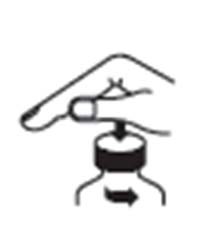 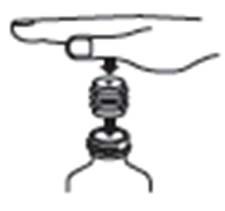 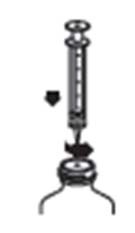 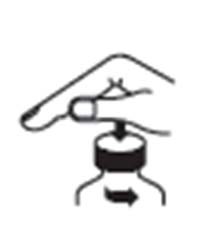 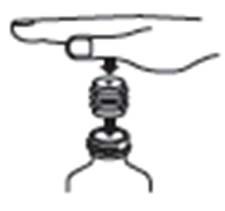 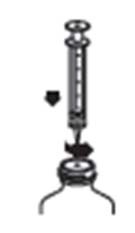 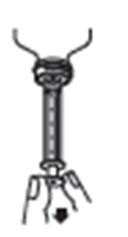 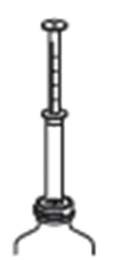 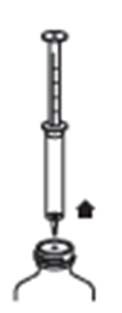 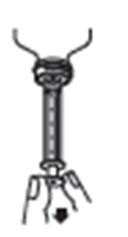 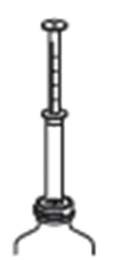 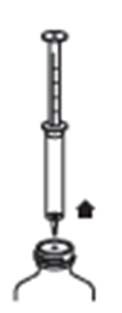 Εικόνα 4	Εικόνα 5	Εικόνα 6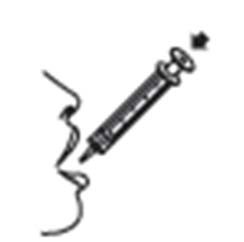 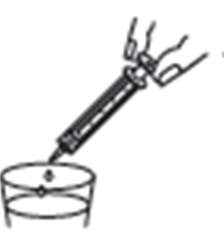 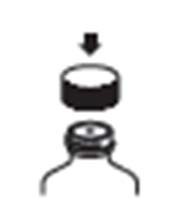 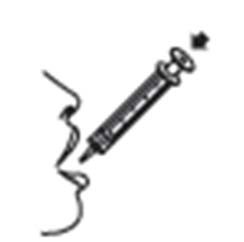 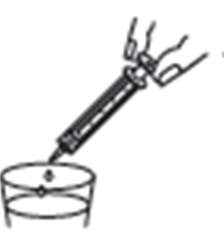 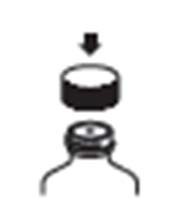 Εικόνα 7		    Εικόνα 8			Εικόνα 9Πίνακας 3. Αριθμός αναρροφήσεων με τη Σύριγγα για χρήση από του στόματος, για τηΧορήγηση της Συνταγογραφούμενης Δόσης του Siranalen 7.	ΚΑΤΟΧΟΣ ΤΗΣ ΑΔΕΙΑΣ ΚΥΚΛΟΦΟΡΙΑΣMedochemie Hellas A.E., Παστέρ 6, 115 21, ΑθήναΤηλ: 2106413160, Φαξ: 2106445375,E-mail: greece@medochemie.com8.	ΑΡΙΘΜΟΣ(ΟΙ) ΑΔΕΙΑΣ ΚΥΚΛΟΦΟΡΙΑΣ[Συμπληρώνεται σε εθνικό επίπεδο]9.	ΗΜΕΡΟΜΗΝΙΑ ΠΡΩΤΗΣ ΕΓΚΡΙΣΗΣ/ΑΝΑΝΕΩΣΗΣ ΤΗΣ ΑΔΕΙΑΣ[Συμπληρώνεται σε εθνικό επίπεδο]10.	ΗΜΕΡΟΜΗΝΙΑ ΑΝΑΘΕΩΡΗΣΗΣ ΤΟΥ ΚΕΙΜΕΝΟΥ07/2017Κάθαρση κρεατινίνης (CLcr) (ml/min)Συνολική ημερήσια δόση πρεγκαμπαλίνης*Συνολική ημερήσια δόση πρεγκαμπαλίνης*Δοσολογικό σχήμαΚάθαρση κρεατινίνης (CLcr) (ml/min)Αρχική δόση(mg/ημέρα)Μέγιστη δόση(mg/ημέρα)Δοσολογικό σχήμα≥60150 (7.5 ml)600 (30 ml)BID ή TID≥30 - <6075 (3.75 ml)300 (15 ml)BID ή TID≥15 - <3025 – 50 (1.25-2.5 ml)150 (7.5 ml)Άπαξ ημερησίως ή BID<1525 (1.25 ml)75 (3.75 ml)Άπαξ ημερησίωςΣυμπληρωματική δόση μετά την αιμοδιύλιση (mg)Συμπληρωματική δόση μετά την αιμοδιύλιση (mg)Συμπληρωματική δόση μετά την αιμοδιύλιση (mg)Συμπληρωματική δόση μετά την αιμοδιύλιση (mg)25 (1.25 ml)100 (5 ml)Άπαξ ημερησίως +Κατηγορία/ΟργανικόΣύστημαΑνεπιθύμητες Ενέργειες ΦαρμάκουΛοιμώξεις και παρασιτώσειςΛοιμώξεις και παρασιτώσειςΣυχνέςΡινοφαρυγγίτιδαΔιαταραχές του αιμοποιητικού και του λεμφικού συστήματοςΔιαταραχές του αιμοποιητικού και του λεμφικού συστήματοςΌχι συχνέςΟυδετεροπενίαΔιαταραχές του ανοσοποιητικού συστήματοςΔιαταραχές του ανοσοποιητικού συστήματοςΌχι συχνέςΥπερευαισθησίαΣπάνιεςΑγγειοοίδημα, Αλλεργική αντίδρασηΔιαταραχές του μεταβολισμού και της θρέψηςΔιαταραχές του μεταβολισμού και της θρέψηςΣυχνέςΌρεξη αυξημένηΌχι συχνέςΑνορεξία, ΥπογλυκαιμίαΨυχιατρικές ΔιαταραχέςΨυχιατρικές ΔιαταραχέςΣυχνέςΕυφορική συναισθηματική διάθεση, Σύγχυση, Ευερεθιστότητα, Αποπροσανατολισμός, Αϋπνία, Μειωμένη γενετήσια ορμήΌχι συχνέςΨευδαίσθηση, Κρίση πανικού, Ανησυχία, Διέγερση, Κατάθλιψη, Καταθλιπτική διάθεση, Εξηρμένη συναισθηματική διάθεση, Επιθετικότητα, Διακυμάνσεις της συναισθηματικής διάθεσης, Αποπροσωποποίηση, Δυσκολία ανάκλησης λέξεων, Διαταραγμένα όνειρα, Αυξημένη γενετήσια ορμή, Ανοργασμία, ΑπάθειαΣπάνιεςΆρση αναστολήςΔιαταραχές του νευρικού συστήματοςΔιαταραχές του νευρικού συστήματοςΠολύ συχνέςΖάλη, Υπνηλία, ΚεφαλαλγίαΣυχνέςΑταξία, Μη φυσιολογικός συντονισμός, Τρόμος, Δυσαρθρία, Αμνησία, Επηρεασμένη μνήμη, Διαταραχή στην προσοχή, Παραισθησία, Υπαισθησία, Καταστολή, Διαταραχή της ισορροπίας, ΛήθαργοςΌχι συχνέςΣυγκοπή, Λήθαργος, Μυόκλωνος, Απώλεια συνείδησης, ψυχοκινητική υπερκινητικότητα, Δυσκινησία, Ζάλη θέσης, Τρόμος κατά τις εκούσιες κινήσεις, Νυσταγμός, νοητική διαταραχή, Επηρεασμένη διανοητική κατάσταση, διαταραχή λόγου, Ελάττωση αντανακλαστικών, Υπεραισθησία, Αίσθηση καύσου, Αγευσία, Αίσθημα κακουχίαςΣπάνιεςΣπασμοί, Παροσμία, Υποκινησία, ΔυσγραφίαΟφθαλμικές διαταραχέςΟφθαλμικές διαταραχέςΣυχνέςΘαμπή όραση, ΔιπλωπίαΌχι συχνέςΑπώλεια περιφερικής όρασης, Οπτική διαταραχή, Οίδημα του οφθαλμού, Έλλειμμα στα οπτικά πεδία, Οπτική οξύτητα μειωμένη, Πόνος του οφθαλμού, Ασθενωπία, Φωτοψία, Ξηροφθαλμία, Δακρύρροια αυξημένη, Ερεθισμός του οφθαλμούΣπάνιεςΑπώλεια όρασης, Κερατίτιδα, Όραση κατά την οποία τα αντικείμενα φαίνονται ταλαντευόμενα, Αλλοιωμένη οπτική αντίληψη του βάθους, Μυδρίαση, Στραβισμός, Λάμπον βλέμμαΔιαταραχές του ωτός και του λαβυρίνθουΔιαταραχές του ωτός και του λαβυρίνθουΣυχνέςΊλιγγοςΌχι συχνέςΥπερακοΐαΚαρδιακές διαταραχέςΚαρδιακές διαταραχέςΌχι συχνέςΤαχυκαρδία, Κολποκοιλιακός αποκλεισμός πρώτου βαθμού, Φλεβοκομβική βραδυκαρδία, Συμφορητική καρδιακή ανεπάρκειαΣπάνιεςΠαράταση διαστήματος QT, Φλεβοκομβική ταχυκαρδία, φλεβοκομβική αρρυθμίαΑγγειακές διαταραχέςΑγγειακές διαταραχέςΌχι συχνέςΥπόταση, Υπέρταση, Εξάψεις, Έξαψη, Περιφερική ψυχρότηταΔιαταραχές του αναπνευστικού συστήματος, του θώρακα και του μεσοθωρακίουΔιαταραχές του αναπνευστικού συστήματος, του θώρακα και του μεσοθωρακίουΌχι συχνέςΔύσπνοια, Επίσταξη, Βήχας, Ρινική συμφόρηση, Ρινίτιδα, Ρογχαλητό, Ξηρότητα ρινικού βλεννογόνουΣπάνιεςΠνευμονικό οίδημα, Συσφιγκτικό αίσθημα λαιμούΔιαταραχές του γαστρεντερικού συστήματοςΔιαταραχές του γαστρεντερικού συστήματοςΣυχνέςΈμετος, Ναυτία, Δυσκοιλιότητα, Διάρροια, Μετεωρισμός, Διάταση της κοιλίας, ΞηροστομίαΌχι συχνέςΓαστροοισοφαγική παλινδρόμηση, Υπερέκκριση σιέλου, Υπαισθησία στόματοςΣπάνιεςΑσκίτης, Παγκρεατίτιδα, Οίδημα γλώσσας, ΔυσφαγίαΔιαταραχές του δέρματος και του υποδόριου ιστούΔιαταραχές του δέρματος και του υποδόριου ιστούΌχι συχνέςΕξάνθημα βλατιδώδες, Κνίδωση, Υπεριδρωσία, ΚνησμόςΣπάνιεςΣύνδρομο Stevens Johnson, Κρύος ιδρώταςΔιαταραχές του μυοσκελετικού συστήματος και του συνδετικού ιστούΔιαταραχές του μυοσκελετικού συστήματος και του συνδετικού ιστούΣυχνέςΜυϊκή κράμπα, Αρθραλγία, Οσφυαλγία, Πόνος σε άκρο, Αυχενικός σπασμόςΌχι συχνέςΔιόγκωση άρθρωσης, Μυαλγία, Μυϊκές δεσμιδώσεις, Αυχεναλγία,Μυϊκή δυσκαμψίαΣπάνιεςΡαβδομυόλυσηΔιαταραχές των νεφρών και των ουροφόρων οδώνΔιαταραχές των νεφρών και των ουροφόρων οδώνΌχι συχνέςΑκράτεια ούρων, δυσουρίαΣπάνιεςΝεφρική ανεπάρκεια, Ολιγουρία, Κατακράτηση ούρωνΔιαταραχές του αναπαραγωγικού συστήματος και του μαστούΔιαταραχές του αναπαραγωγικού συστήματος και του μαστούΣυχνέςΣτυτική δυσλειτουργίαΌχι συχνέςΣεξουαλική δυσλειτουργία, καθυστέρηση εκσπερμάτισης, δυσμηνόρροια, μαστοδυνίαΣπάνιεςΑμηνόρροια, Έκκριση μαστού, Αύξηση του μεγέθους του μαστού,ΓυναικομαστίαΓενικές διαταραχές και καταστάσεις της οδού χορήγησηςΓενικές διαταραχές και καταστάσεις της οδού χορήγησηςΣυχνέςΟίδημα περιφερικό, Οίδημα, Βάδισμα μη φυσιολογικό, Πτώση,Αίσθηση μέθης, Αίσθηση μη φυσιολογική, ΚόπωσηΌχι συχνέςΓενικευμένο οίδημα, Οίδημα προσώπου, Αίσθημα σύσφιγξης του θώρακα, Άλγος, Πυρεξία, Δίψα, Ρίγη, ΕξασθένισηΠαρακλινικές εξετάσειςΠαρακλινικές εξετάσειςΣυχνέςΣωματικό βάρος αυξημένοΌχι συχνέςΚρεατινοφωσφοκινάση αίματος αυξημένη, Αμινοτρανσφεράση της αλανίνης αυξημένη, Ασπαρτική αμινοτρανσφεράση αυξημένη, Γλυκόζη αίματος αυξημένη, Αριθμός αιμοπεταλίων μειωμένος,Κρεατινίνη αίματος αυξημένη, Κάλιο αίματος μειωμένο, Σωματικό βάρος μειωμένοΣπάνιεςΑριθμός λευκοκυττάρων μειωμένοςΔόση Siranalen (mg) ΣυνολικόςΌγκοςΔιαλύματος (ml)Πρώτηαναρρόφησησύριγγας (ml)Δεύτερηαναρρόφησησύριγγας (ml)Τρίτηαναρρόφησησύριγγας (ml)251,251,25Δεν απαιτείταιΔεν απαιτείται502,52,5Δεν απαιτείταιΔεν απαιτείται753,753,75Δεν απαιτείταιΔεν απαιτείται10055Δεν απαιτείταιΔεν απαιτείται1507,552,5Δεν απαιτείται2001055Δεν απαιτείται22511,25551,2530015555